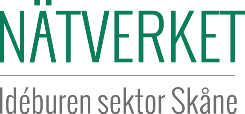 Bakgrund/syfteNAD 2.0 är en kombination av olika testade och utvärderade metoder som syftar till organiserad samverkan mellan offentlig och idéburen sektor inom etableringssystemet. Det finns stora vinster med detta arbetssätt vad gäller språkinlärning, förbättrad hälsa och ökade sociala nätverk, som i sin tur leder till ökade chanser till självförsörjning för målgruppen. Metoden är en produkt av mångårig samverkan inom Partnerskap Skåne och Överenskommelsen Skåne. Verksamheten har utvecklats och växt i samklang med en rad olika processer på områdena etablering av nyanlända och tvärsektoriell samverkan. Metoden har byggts upp genom utvecklingsarbete på system-, organisations- och verksamhetsnivå. 2014-2016 drevs NAD med medel från Region Skånes sociala investeringsfond med medfinansiering från Länsstyrelsen, Arbetsförmedlingen, Kommunförbundet Skåne och NÄTVERKET- idéburen sektor Skåne. Sedan 2017 driver vi projektet med finansiering från Arbetsförmedlingen och Partnerskap Skåne (Länsstyrelsen och Region Skåne. Denna text beskriver hur vi utvecklar verksamheten vidare under 2018. Syftet när metoden började utvecklas var att möta ett grundläggande problem i etableringssystemet; nyanlända personers avsaknad av kontakter med svensktalande personer utöver tjänstemän. Möjligheterna för att etableringsinsatserna får önskad effekt begränsas starkt av nyanländas brist på sociala kontakter och möjligheter att träna på det svenska språket i en relationsbaserad miljö. Projektet NAD har sedan 2012 arbetat med att skapa förutsättningar för nyanländas möjligheter till detta och på så vis motverka de utmaningar av utanförskap och exkludering som många står inför när de sociala kontakterna man har uteslutande består av andra nyanlända, personal inom etableringen och familjemedlemmar.  Avsaknaden av dessa kontakter får konsekvenser för språkinlärningen, uppbyggnaden av sociala nätverk, fysiska/psykiska hälsan. Sammantaget är det faktorer som är direkt kopplade till möjligheterna till anställning.  Något förenklat, om man inte kan språket, inte mår bra och inte känner andra svenskar så är det väldigt svårt att få ett jobb. Detta är ett problem som personal som arbetar inom etableringen ser, något deltagarna själva nämner och som är belagt i forskning.Övergripande fokus för NAD är att dra nytta idéburna organisationers verksamhet – på ett sätt som harmoniserar med målen för etableringssystemet i Sverige och idéburna organisationers principer. Metoden är ett försök att sammanföra tre olika perspektiv; att individerna/målgruppen upplever aktiviteterna som positiva för deras etablering, att de idéburna organisationerna/föreningarna är nöjda med samverkansformerna samt att offentlig sektor ser att samverkan ligger i linje med deras uppdrag. I NAD 2.0 försöker vi ytterligare synka ihop metoden med befintliga insatser och uppdrag som berör frågan. Utvecklingen från nuvarande metod till NAD 2.0 är syftar till att; öka kapaciteten – fler nyanlända som hittar till föreningslivet, genom olika metoder. Vidare vill vi göra verksamheten mer reflexiv och med mer fokus på lokala lösningar. Vi vill även förtydliga och stärka kopplingarna mellan NÄTVERKET, Överenskommelsen, RÖK och Partnerskap Skåne och öka möjligheterna till delaktighet för idéburna organisationer genom att erbjuda olika metoder. Mål och delmålProjektmål - Förbättrad samverkan mellan offentlig och idéburen sektor vad gäller etablering av nyanlända flyktingar i Skåne; ett mottagningssystem där idéburen sektor är en aktiv part i såväl strategier/diskussioner som utförande av kvalitativa insatser för nyanlända flyktingar.Delmål 1 - Att NAD-aktiviteter används i etableringsplaner samt att NAD-aktiviteter formaliseras och dokumenteras på ett sätt så att metoden går att implementera runtom i landet. 700 personer har deltagit i NAD-aktivitet under 2018. Delmål 2 - NAD-aktiviteterna visar en positiv effekt på språkinlärning, hälsa (fysisk och/eller psykisk) och nätverksbyggande för deltagarna.Delmål 3 - Ökad kunskap om - och engagemang för samverkan mellan sektorerna kring nyanlända flyktingar hos projektets intressenter. Utbildningar och kompetenshöjande insatser för idéburna organisationer i Skåne.Delmål 4 – Samtliga nyanlända flyktingar som kommer till Skåne erbjuds kvalitetssäkrad information och inspiration om deltagande i föreningslivet Organisation NAD 2.0 kommer även fortsatt vara uppbyggt kring en regional ledning samt delregionala tvärsektoriella arbetsgrupper. Vi kommer att arbeta i de fem knutpunkter som Partnerskap Skåne byggt upp; Nordväst, Nordöst, Mellanskåne, Malmö och Sydöst.Det regionala processtödet ansvarar för att koppla ihop de olika processerna som sker inom RÖK, Partnerskap Skåne och Överenskommelsen mellan Region Skåne och idéburen sektor, när det gäller tvärsektoriell samverkan inom etableringen samt för att ge processtöd till arbetsgrupperna i NAD 2.0.De delregionala arbetsgrupperna kommer att bestå av representanter från Arbetsförmedlingen samt en heltidsanställd Föreningsamordnare. I de fall det är möjligt och önskvärt kompletteras gruppen med representant från kommunen. Styrgruppen för verksamheten kommer att se ut på samma sätt som tidigare med representation från Länsstyrelsen, Region Skåne, Arbetsförmedlingen, Kommunförbundet Skåne och NÄTVERKET. Projektet har förutom operativa möten i arbetsgrupperna och avstämningar mellan processledade och samordnare 4 återkommande mötesformer; styrgruppsmöten (var 2-3:e månad, övergripande ledning och styrning)samordnarmöten (processledare och samordnare träffas månadsvis för att i samverkan gå igenom nuläge och lösa utmaningar samt att diskutera metodutveckling) ”AF-internt möten” (AF:s regionala samordnare för etableringen sammankallar denna grupp där samtliga kontaktpersoner på AF och processledare för NAD deltar, fokus på rutiner och metodutveckling kopplat till AF:s system)Projektmöten (processledare, samordnare och AF:s kontaktpersoner träffas och diskuterar nuläge och utveckling av projektet)Genomförande av verksamhetenDen operativa verksamheten i NAD 2.0 har fyra huvudsakliga områden;NAD-etablering; Vi fortsätter med metoden som vi har utvecklat sedan 2012 där vi arrangerar NAD-aktiviteter som en del av etableringsplanen. 50% av samordnarnas tid kommer att läggas på NAD-etablering. Med hjälp av lärdomarna från NAD 2014-2016 kommer vi kunna nå fler personer och se till att verksamheten håller hög kvalitet. Metodstödet som färdigställs under hösten 2016 ligger till grund för arbetet. Vad gäller kvantitativa mål så kommer ca 700 personer ha genomgått en NAD-aktivitet i Skåne under 2018. Information och inspiration om föreningsliv; I arbetet med NAD har det blivit tydligt att det behövs ytterligare insatser, utöver NAD etablering, för att informera och till viss del inspirera målgruppen kring vad föreningslivet är, vad det innebär att vara medlem och vad det finns för vinster med detta. Syftet med detta är främst att stärka deltagarnas egna möjligheter till att aktivera sig på fritiden, att ge en djupare förståelse av hur sociala kontakter skapas i Sverige och att ge information som deltagarna har nytta av när/om deras barn är aktiva i föreningar. Vidare gör en systematiserad och kvalitetssäkrad information till deltagarna att matchningar i NAD kan underlättas; om deltagarna har en förförståelse om föreningslivet när de får frågan om aktivitet från AF så är det större chans att de tackar ja och det är även möjligt att fler tar upp intressen med sin handläggare om de känner till möjligheterna i föreningslivet. I NAD 2.0 kommer vi arbeta med olika metoder för att nå ut med denna information till målgruppen.Vi vill arbeta med en uppdaterad version av Integration i Förening; metoden som utvecklades av MIP/MISO i Malmö och som sedan drevs i ett regionalt projekt av NÄTVERKET och Länsstyrelsen erbjuder målgruppsanpassad information om det svenska föreningslivet samt matchningar utifrån intressen. Vidare kommer arbetsgrupperna vara med och genomföra insatser i projektet Välkommen till Skåne som drivs som en del av SHK:s verksamhet. Vi kommer även kunna vara behjälpliga när kommuner vill arrangera föreningsmässor och andra publika informationsinsatser till målgruppen. Det kvantitativa målet är att över tid säkerställa att samtliga nyanlända i Skåne fått god information om föreningslivet samt möjlighet till matchning under sin etableringstid. Kompetensutveckling och utbildningar till föreningar; Utifrån föreningarnas behov kan arbetsgrupperna tillsammans med NÄTVERKET och andra idéburna organisationer (till exempel studieförbund, idrottsrörelse, humanitära organisationer) anordna eller samordna utbildningar och kompetenshöjande insatser för idéburna organisationer som vill arbeta med målgruppen. Det kan bland annat handla om utbildning i bemötande och mångfaldsfrågor, kunskap om målgruppen nyanlända flyktingar och etableringssystemet, ledarskapsutbildningar. Varje knutpunkt sätter ihop paket med seminarier och utbildningar och erbjuder till föreningar.Stödfunktion; stödfunktionen kan innebära att vara med och bidra med kunskap när en kommun, arbetsförmedling eller idéburen organisation planerar en ny verksamhet där sakfrågan samverkan mellan sektorerna kring nyanländas behov står i fokus. I vissa fall leder dessa möten till att organisationen söker projektmedel och starta upp en verksamhet som inte är direkt kopplad till NAD, i vissa fall väljer man att genomföra en NAD-aktivitet, det kan även innebära att man planerar informationsinsatser genom Integration i förening eller andra metoder. Stödfunktionen ska inte styra processen i dessa fall utan främst bidra med kunskap kring idéburen sektor och tvärsektoriell samverkan. Sammanfattning projektmål och verksamhetsområdenMatrisen nedan (figur 1) sammanfattar hur samordnarnas tid fördelas på olika verksamhetsområden samt hur de relateras till de olika projektmålenfigur 1 Samverkande och angränsande processerDet finns en rad sammanhang och processer som nära hänger samman med NAD 2.0 och där projektpersonal från aktivt deltar och lägger tid. Överenskommelsen Skåne (ÖS)Nätverket utgör kansli från den idéburna sektorns sida för ÖS, tillsammans med övrig personal på Nätverket bidrar processledaren för NAD till Överenskommelsens utvecklingsplan. NAD-samordnarna får regelbunden information om- och deltar i Överenskommelsens konferenser och träffar. RÖKProcessledaren för NAD är Nätverkets representant i beredningsgruppen för RÖK, Nätverkets representant i styrgruppen för NAD sitter i RÖK:s strategiska grupp. TIAUnder 2017 påbörjades en process där Nätverket och Länsstyrelsen samverkat kring uppbyggnaden av den nya regionala strukturen för samordning av TIA, med inspiration från organiseringen av NAD. Detta har bland annat resulterat i att Länsstyrelsen anställer 5 TIA-samordnare i olika idéburna organisationer under hösten 2017.  Vidare har Nätverket medverkad genom att anordna träffar med föreningar och sprida information om utlysning av TIA-medel. TIA har sedan våren 2017 haft en stående punkt på NAD:s samordnarmöten och under hösten har NAD-samordnarna blivit än mer involverade i TIA. Under 2018 kommer samverkan mellan TIA och NAD fördjupas och i det operativa arbetet i knutpunkterna kommer TIA-samordnarna och NAD-samordnarna samverkan nära. Vi kommer även arbeta med att tillsammans arrangera kompetenshöjande insatser, dialogmöten och seminarier för föreningar. Vidare deltar personal från Nätverket i TIA samordningsgrupp tillsammans med ett antal andra idéburna organisationer. Välkommen till SkåneKopplat till målet om god information till målgruppen så kommer projektpersonal i NAD även arbeta med projektet Välkommen till Skåne där nyanlända får besöka olika arenor (museum, bibliotek, näringsliv, fysisk aktivitet och föreningsliv) som en del av samhällsorienteringen. Processeledaren för NAD deltar i det övergripande utvecklingsarbetet (arbetsgrupp) i Välkommen till Skåne. Föreningssamordnarna bidrar i projektet genom att arrangera de dagar som har tema föreningsliv; boka lokal och hålla i generell information tillsammans med SHK om vad föreningslivet är samt att boka in studiebesök/prova på tre olika föreningar per tillfälle. MILSAProcessledaren för NAD och verksamhetsledare för Nätverket deltar i utvecklingsarbetet i MILSA i arbetsgrupper och styrgrupp. Den nya utbilnVinnova-projektBeroende på om ansökan går igenom så kommer processledare och samordnare i NAD delta i ett Vinnova projekt som Länsstyrelsen genomför under året med fokus på innovation och målgruppsdialog kring nyanländas behov. 